Publicado en Madrid el 29/02/2024 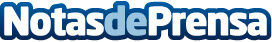 Dos de las principales Fintech españolas firman un acuerdo para ofrecer los mejores productos de inversión del mercadoSegoFinance, referente en inversión alternativa, y MyInvestor, el neobanco experto en inversión, firman un acuerdo de colaboración para ofrecer los mejores productos a sus inversoresDatos de contacto:Cristina GonzálezSegoFinance911436464Nota de prensa publicada en: https://www.notasdeprensa.es/dos-de-las-principales-fintech-espanolas Categorias: Nacional Finanzas Madrid Emprendedores Software Actualidad Empresarial http://www.notasdeprensa.es